2019年校园招聘简章建研科技·筑梦者【企业简介】建研集团（厦门市建筑科学研究院集团股份有限公司），于1980年成立，2010年在深交所中小板上市（代码：002398；简称：建研集团），成为国内首家整体上市的建筑科研机构。 建研集团近四十年来一直致力于建筑科学研究与科技成果转化，已发展成为一家集新技术、新产品、新装备和工艺的研发、制造、推广和服务为一体的科技型集团企业。旗下控股32家子公司，拥有8家国家高新技术企业。拥有政府批准的4家工程技术研究中心，2个科技公共创新平台和1个博士后工作站。建研集团是中国海峡西岸经济区建设综合技术服务的龙头企业，为工程可研、建设、运维全寿命周期提供测绘、勘察、设计、检测、评估、咨询和培训等技术服务。建研集团也是中国外加剂新材料行业的龙头企业，为建筑、核电、港口、桥梁、隧道、公路、高铁、地铁、水利、电力等工程等提供高环保、高性能、高寿命混凝土制造和解决方案。建研集团还是中国建筑行业信息化和智能化服务商。创新建立并提供基于互联网的“B2B+ERP”行业供应链大数据服务；创新建立并提供基于BIM的建筑信息化和工业化智慧系统服务。建研集团企业群分布在中国15个省市直辖市，以及东南亚菲律宾、马来西亚等地。业务区域覆盖中国区，辐射东南亚、南非和俄罗斯等域。建研立足中国，服务一带一路。建研集团诚邀新一届满怀梦想的学子加入建研“筑梦者”队伍。领跑建设科技创新，筑青春理想，筑健康家园，筑智慧城市。2019，携手前行，筑梦未来。【招聘岗位】工程检测类：检测工程师（建材、环境、消防、测绘、光电、EMC、无损、勘察、地基、桥梁、桩基）研发类：研发工程师(混凝土及外加剂)、技术工程师（BIM咨询、装配式设计、装配式生产、装配式施工、绿色建筑）设计类：建筑设计、结构设计信息及自动化类：软件工程师、自控电气工程师营销技服类：营销工程师、技术支持工程师生产采购类： 采购、物流、生产管理【需求专业】工程检测类：建材类：建筑材料、材料科学与工程、无机非金属材料、金属材料等结构地基类：结构工程、岩土工程、地质工程及勘查技术与工程等电子光电类：光电、电磁兼容、电子科学与技术等其他类：环境科学/工程、测绘工程、桥梁工程、消防工程及给排水等研发类：物理设备类：建筑技术、建筑设备、供热供燃气通风及空调、建筑环境与能源土木建筑类：土木工程、工程管理及建筑学等化学化工类：化学分析、高分子材料、有机化学、化学工程与工艺及建材类等设计类：土木建筑类及结构工程等信息及自动化类：计算机科学与技术、软件工程、电子信息工程、自动化、数学与应用数学、数字化信息等营销技服类：化学化工类、建材类及市场营销等生产采购类：建材类、化学化工类及物流管理等【工作地点】华东：上海、浙江、江苏华南：福建（厦门、漳州、泉州、龙岩、三明及南平等）、广东（深圳佛山）、海南（三亚、海口）中西部：重庆、成都、贵州、云南、湖南、江西、陕西、甘肃华北：河南、河北【秋季行程】鄂湘线：武汉理工大学、中国地质大学（武汉）、中南大学、长沙理工大学（9月中下旬）皖宁线：东南大学、南京工业大学、安徽建筑大学（9月中下旬）陕豫线：长安大学、西安建筑科技大学、郑州大学（9月中下旬）重庆线：重庆大学、重庆理工大学（9月中下旬）福州线：福州大学、福建工程学院（10月中下旬）厦门线：厦门大学、华侨大学（10月中下旬）【福利待遇】1、工作时间：五天八小时工作制，实行综合工时的除外2、六险一金：养老保险、医疗保险、工伤保险、失业保险、生育保险、商业保险、住房公积金3、培训发展：双职业发展通道、导师制，新人助跑培训、青干旭日培训，专业技能培训、月度讲坛培训……4、带薪假期：法定节假日、年休假、婚假、产假及陪产假等5、员工活动：参观旅游、文艺比赛、周年庆系列、中秋博饼、年终尾牙……　6、食宿安排：生产厂区提供食宿7、更多福利：年度体检、生日祝福、锦上添花、亲善计划、特殊困难帮扶等【应聘通道】1、宣讲会（9月18日于九龙湖校区大学生活动中心324报告厅）现场投递简历2、关注微信公众号请扫描下方二维码：“建研集团HR” 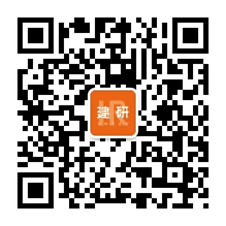 3、官网直接投递（www.xmabr.com）【联系我们】联系方式：0592-2273768/227377918020779031/18020779032邮箱：xmabr8899@126.com (备注：姓名-学校-专业-应聘岗位)集团地址：福建省厦门市思明区湖滨南路62号